1. MotivateWhen has someone helped you avoid a potential pitfall?remind me I was driving too fastpoint out my license sticker was about to go out of datestopped me when I was about to step off the curb without lookingnotice I had not signed a check written to pay a billin school, remind you there was a test tomorrowlet you know of a new IRS rule that changed how you filefound food in your pantry that was years out of datecalled and said there was a big traffic tie up on the route to worksomeone on our bus route texted our family that the school bus was running early today, better be readyspouse found a bill in the stack of mail that was due today2. TransitionSome of these situations may have only caused an inconvenience.In other situations a wrong step may be physically or spiritually dangerous.Today we study someone who stepped in to keep a bad situation from getting worse.3. Bible Study3.1 Do What Is RightListen for a warning given.1 Samuel 25:14-17 (NIV)  One of the servants told Nabal's wife Abigail: "David sent messengers from the desert to give our master his greetings, but he hurled insults at them. 15  Yet these men were very good to us. They did not mistreat us, and the whole time we were out in the fields near them nothing was missing. 16  Night and day they were a wall around us all the time we were herding our sheep near them. 17  Now think it over and see what you can do, because disaster is hanging over our master and his whole household. He is such a wicked man that no one can talk to him."Why do you think the servant sought out Abigail instead of confronting Nabal? she was approachablehe was described as wicked, no one could talk to himthe servant was afraid David’s men would retaliateNabal was the one who told David’s men to get losthe had hurled insults at themHow did the servant assess the relationship he and others had with David and his men? What did he urge Abigail to do?these men were very good to us, did not mistreat usnever stole anything from usprotected us, a “wall around us”you should think this over, disaster is hanging over all of ussee what you can doHow would you feel if you were asked to quickly fix a mess created by someone else?  What thought would go through your head?what were they thinkingI don’t have time for thisI don’t need this aggravationI should let this person get him/her-self out of this on their own What am I going to do?  How can I fix this?Someone might accuse the servant of “tattling.”  What’s the difference between tattling and giving someone information to keep a bad situation from becoming worse?So, what kinds of things prevent us from acting to avoid the bad situation in a person’s life?We are too busy.We don’t want to get involved.We are afraid we might get our feelings hurtso called “whistle blowers” can get in trouble in a variety of waysWe are afraid to hurt someone else’s feelingsIn some cases it requires “immediate action” like Abigail took and we don’t want to act that quicklyWhat might be some examples of bad situations people face that may require someone to step in to prevent the situation from getting worse?someone who is ignoring a health issuean elderly person who is being taken advantage of financially (even by relatives)when your kids tell you of what is going on with another family’s kidssomeone who is spreading untrue rumors about another person in the churchyou find out a person in leadership (church, school, at work, etc.) is doing something illegal or immoral3.2 Act WiselyListen for an apology.1 Samuel 25:23-28 (NIV)  When Abigail saw David, she quickly got off her donkey and bowed down before David with her face to the ground. 24  She fell at his feet and said: "My lord, let the blame be on me alone. Please let your servant speak to you; hear what your servant has to say. 25  May my lord pay no attention to that wicked man Nabal. He is just like his name--his name is Fool, and folly goes with him. But as for me, your servant, I did not see the men my master sent. 26  "Now since the LORD has kept you, my master, from bloodshed and from avenging yourself with your own hands, as surely as the LORD lives and as you live, may your enemies and all who intend to harm my master be like Nabal. 27  And let this gift, which your servant has brought to my master, be given to the men who follow you. 28  Please forgive your servant's offense, for the LORD will certainly make a lasting dynasty for my master, because he fights the LORD's battles. Let no wrongdoing be found in you as long as you live.In what ways did Abigail show her respect for David? subservient, submissive, deferentialwilling to do what her husband was notapologetic for her husband’s boorish behaviorwanted to make things right to rescue her familyWhy did Abigail take responsibility for the insult to David?basically apologetic for her family’s (her husband’s) behaviorthe offense was done by someone of her family, she accepted the responsibility as part of the head of the familyHow can we know whether it is best to intervene in a conflict or to stay out?if you are directly involvedif you or people you know are in danger of harmask for God’s guidance, pray as you goSome might think Abigail was unsubmissive and rebellious when she did what Nabal refused to do. What was her reason for her actions?she saw the reality of the situationshe acted smartif she didn’t her family, her compound could have been attacked, even wiped outWhat principles can we learn from Abigail’s approach to the problem?you might have to humble yourself and ask forgivenessyou might have to clear up a mess that someone else madesay or do something nice to counter the ill will created by another personshow honor and respect where it is deservedGodly wisdom is essential to increase the probability of you being heard and of your suggestions being accepted.God does not guarantee a positive outcome when we step in, but in Abigail’s bad situation, her actions paid off in a big way.3.3 Thank the Lord for Wise CounselListen for a “thank you.”1 Samuel 25:32-35 (NIV)  David said to Abigail, "Praise be to the LORD, the God of Israel, who has sent you today to meet me. 33  May you be blessed for your good judgment and for keeping me from bloodshed this day and from avenging myself with my own hands. 34  Otherwise, as surely as the LORD, the God of Israel, lives, who has kept me from harming you, if you had not come quickly to meet me, not one male belonging to Nabal would have been left alive by daybreak." 35  Then David accepted from her hand what she had brought him and said, "Go home in peace. I have heard your words and granted your request."For what did David praise the Lord? for sending Abigail to intervenefor her good judgmentfor keeping him from killing and avengingSo how did David view the fact that Abigail came out to meet him? this was God’s doingit was a good thing she came as she didshe deserved God’s blessingher actions and attitude kept David and his men from attacking Nabal’s farmSuppose you are in a situation more like David’s.  Someone comes to you and asks you to change your actions.  Why could that be a hard thing to do?“they done me wrong”no one knows how much I hurt for what was said/doneif I let it go, I’m going to lose a lot of facethey don’t deserve to be forgivenno one’s going to tell me what to doit’s none of their businessWhat lessons can we learn from Abigail as we seek to make peace today?be willing to assume responsibilityrealize that when someone is deeply offended or done wrong, they deserve an apologybe willing to ask and give forgivenesstangible remuneration or making things right is a good ideathe cost of making things right can be worth it to avoid retaliationHow does resolving conflict honor Christ?our sins are an offense against GodGod has taken the punishment we deserved (death)He offers forgiveness that is undeservedwe must also have that same attitude of forgiving, even when it is undeservedApplication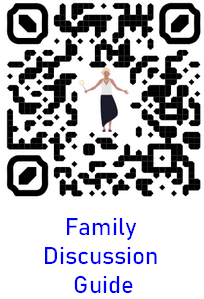 Pray. If you know others who, like David, are headed down a road that is not good, pray. Intercede for the person.Praise. Start a list of ways you can pray for others. At the end of each week, look back over the list. Follow-up with those you have been praying for to see how God has answered these prayers. Praise God for His faithfulness in the lives of His people.Step in. As God gives you the opportunity, step into the lives of others who need “a course correction.” Ensure that any words you offer are grounded in God’s Word and are spoken with love and grace. 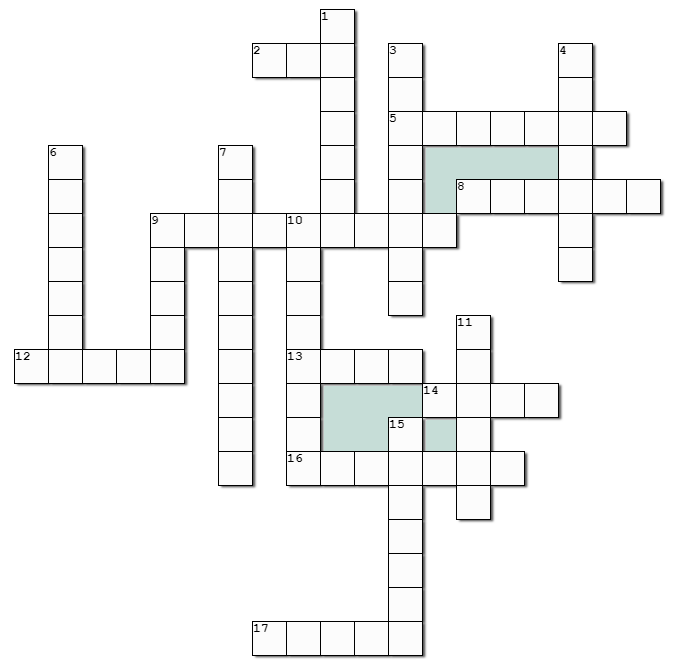 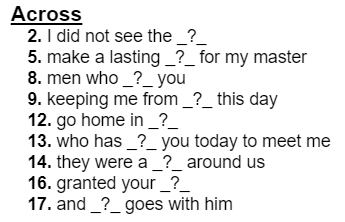 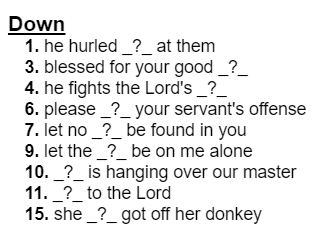 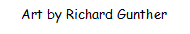 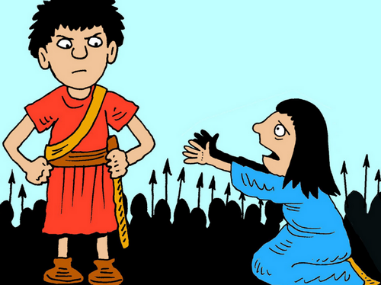 TattlingAvoiding a Bad Situationjust to get the other person in troubletry to make yourself look goodbe the “teacher’s pet”makes the teacher (authority) not see what you might have doneif ignored, someone could get hurtbetter if someone knows lest bad things happencould save a life, even if accused of being a “fink”